0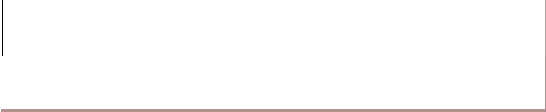 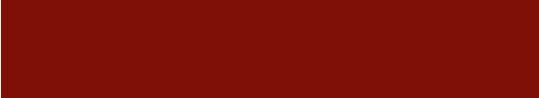 SyllabusONLINE MODE2022 – 2023 onwards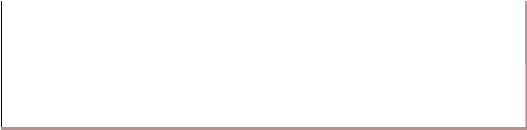 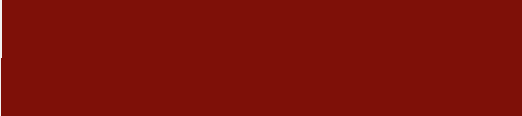 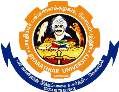 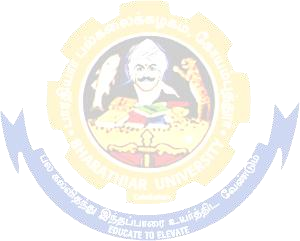 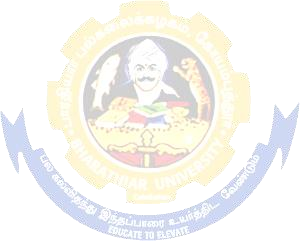 First Semester – Paper ICourse: French 1 Course Code: Credits: 4Hours: 90Course Objectives:To understand, speak, read and write simple, standard speech which is very slow and is carefully articulated and can recognize familiar words and very basic phrases concerning themselves, their family and immediate concrete surroundings when people speak slowly and clearlyCourse Outcomes:Syllabus:Text Book Prescribed: Adomania 1 – Methode de francais Authors: Céline Himber, Corina Brillant, Sophie Erlich Publisher: HACHETTE FLEAvailable at: GOYAL Publishers and Distributors Pvt Ltd, New Delhi (9810322459)Reference: Latitudes 1Author: Yves Loiseau, Régine Merieux Publisher: French and European Publications IncAvailable at: GOYAL publishers and distributors Pvt Ltd, New Delhi (9810322459)SWAYAM : https://swayam.gov.in/nd2_cec19_lg04/previewby Prof. Nirupama Rastogi (Retd) English and Foreign Languages University, HyderabadSecond Semester – Paper 2Course: French 2 Course Code: Credits: 4Hours: 90Course Objectives:To understand and use familiar everyday expressions and very basic phrases aimed at the satisfaction of needs of a concrete typeCourse Outcomes:Syllabus:Text Book Prescribed: Adomania 1 – Methode de francais Authors: Céline Himber, Corina Brillant, Sophie Erlich Publisher: HACHETTE FLEAvailable at: GOYAL Publishers and Distributors Pvt Ltd, New Delhi (9810322459)Reference: Latitudes 1Author: Yves Loiseau, Régine Merieux Publisher: French and European Publications IncAvailable at: GOYAL publishers and distributors Pvt Ltd, New Delhi (9810322459)SWAYAM : https://swayam.gov.in/nd2_cec19_lg04/previewby Prof. Nirupama Rastogi (Retd) English and Foreign Languages University, HyderabadThird Semester – Paper 3Course: French 3 Course Code: Credits: 4Hours: 90Course Objectives:To interact in a simple way, ask and answer simple questions about themselves, where they live, people they know, and things they have, initiate and respond to simple statements in areas of immediate need or on very familiar topics, rather than relying purely on a very finite rehearsed, lexically-organised repertoire of situation-specific phrasesCourse Outcomes:Syllabus:Text Book Prescribed: Adomania 2 – Methode de francais Authors: Céline Himber, Corina Brillant, Sophie Erlich Publisher: HACHETTE FLEAvailable at: GOYAL Publishers and Distributors Pvt Ltd, New Delhi (9810322459)Reference: Latitudes 1Author: Yves Loiseau, Régine Merieux Publisher: French and European Publications IncAvailable at: GOYAL publishers and distributors Pvt Ltd, New Delhi (9810322459)SWAYAM : https://swayam.gov.in/nd2_cec19_lg04/previewby Prof. Nirupama Rastogi (Retd) English and Foreign Languages University, HyderabadFourth Semester – Paper 4Course: French 4 Course Code: Credits: 4Hours: 90Course Objectives:To communicate during easy or habitual tasks requiring a basic and direct information exchange on familiar subjects to use simple words to describe his or her surroundings and communicate immediate needsCourse Outcomes:Text Book Prescribed: Adomania 2 – Methode de francais Authors: Céline Himber, Corina Brillant, Sophie Erlich Publisher: HACHETTE FLEAvailable at: GOYAL Publishers and Distributors Pvt Ltd, New Delhi (9810322459)Reference: Latitudes 1Author: Yves Loiseau, Régine Merieux Publisher: French and European Publications IncAvailable at: GOYAL publishers and distributors Pvt Ltd, New Delhi (9810322459)SWAYAM : https://swayam.gov.in/nd2_cec19_lg04/previewby Prof. Nirupama Rastogi (Retd) English and Foreign Languages University, HyderabadBHARATHIAR UNIVERSITY : COIMBATORE – 641 046Part I – French LanguageFor all BA/B.Sc./B.Com/B.Com CA/BBM / NIFT courses (For the students admitted during 2020-2021 onwards)Question Paper Pattern for Outcome Based Education and Industry 4.0(To be set only from the prescribed text book)Semesters: 1 to 4Marks : 75 Hours : 3 hoursSection A (10 marks – KI Memory Level)Choisissez la meilleure réponse : (10 x 1 = 10 marks)Section B (10 marks – K2 Understanding Level)Comprehension (5 x 2 = 10 marks)Section C (25 marks – K3 Application Level)Exercices de grammaire : (A or B) (5 x 5 = 25 marks)Section C (30 marks – K4 Analytical Level)Traduisez les textes suivants : (3 out of 5) (3 x 10 = 30 marks)Course OutcomeComprehend basic vocabularyUnderstand basic syntax and grammar patternsConverse slowly in known situationsTranslate small basic sentencesPart 1 - French 1Part 1 - French 1Unit No.Topics1Etape 0Etape 1 (Lecons 1 - 3)2Etape 2 (Lecons 1 - 3)3Etape 3 - Leçons 1 - 24Etape 3 – Leçon 3Etape 4 – Leçon 15Etape 4 – Leçons 2 - 3Etapes 0 to 4, Pages 11 to 62Page 5 of 17Etapes 0 to 4, Pages 11 to 62Page 5 of 17Course OutcomeComprehend day to day conversationsUnderstand basic culture and literature of FranceConverse confidently in known situationsTranslate small paragraphs of known contextPart 1 - French 2Part 1 - French 2Unit No.Topics1Etape 5 (Lecons 1 - 3)2Etape 6 (Lecons 1 - 3)3Etape 7 - Leçons 1 - 24Etape 7 – Leçon 3Etape 8 – Leçon 15Etape 8 – Leçons 2 - 3Etapes 5 to 8, Pages 63 -114Etapes 5 to 8, Pages 63 -114Course OutcomeComprehend a repertoire of vocabularyUnderstand tenses and intermediary level of grammarTry to converse in unknown situationTranslate unknown texts on familiar topicsPart 1 - French 3Part 1 - French 3Unit No.Topics1Etape 1 (Lecons 1 - 3)2Etape 2 (Lecons 1 - 3)3Etape 3 - Leçons 1 - 24Etape 3 – Leçon 3Etape 4 – Leçon 15Etape 4 – Leçons 2 - 3Etapes 1 to 4, Pages 9 to 62Etapes 1 to 4, Pages 9 to 62Course OutcomeComprehend the grammatical structures in various genresUnderstand the text styles and poetical elementsDevelop an interest in the appreciation of literatureDiscuss and respond to content of a reading passagePart 1 - French 4Part 1 - French 4Unit No.Topics1Etape 5 (Lecons 1 - 3)2Etape 6 (Lecons 1 - 3)3Etape 7 - Leçons 1 - 24Etape 7 – Leçon 3Etape 8 – Leçon 15Etape 8 – Leçons 2 - 3Etapes 5 to 8, Pages 63 to 114Etapes 5 to 8, Pages 63 to 114